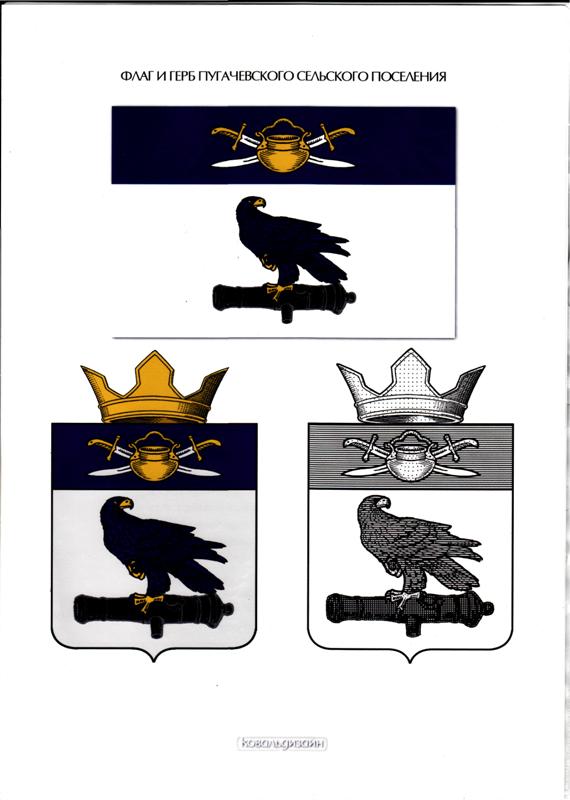 АДМИНИСТРАЦИЯ ПУГАЧЕВСКОГО СЕЛЬСКОГО ПОСЕЛЕНИЯ
КОТЕЛЬНИКОВСКОГО МУНИЦИПАЛЬНОГО РАЙОНА
ВОЛГОГРАДСКОЙ ОБЛАСТИ
от 28.09.2023 года                                                                               №37
           О внесении изменений в постановление администрации  Пугачевского сельского поселения от 10.09.2020 г. № 46 «"Об утверждении Порядка принятия решения о признании безнадежной к взысканию задолженности по платежам в бюджет Пугачевского сельского поселения "Рассмотрев Протест прокуратуры от 19.09.2023г. № 7-36-2023, в соответствии со статьей 47.2 Бюджетного кодекса Российской Федерации, постановлением Правительства Российской Федерации от 06.05.2016 года N 393 "Об общих требованиях к порядку принятия решений о признании безнадежной к взысканию задолженности по платежам в бюджеты бюджетной системы Российской Федерации", администрация  Пугачевского сельского поселения постановляет: 1. Внести в постановление администрации  сельского поселения от 10.09.2020г. г. № 46 «"Об утверждении Порядка принятия решения о признании безнадежной к взысканию задолженности по платежам в бюджет Пугачевского сельского поселения » следующие изменения:1.1. Пункт 5  вышеуказанного порядка дополнить абзацем следующего содержания:а) идентификационный номер налогоплательщика, основной государственный регистрационный номер, код причины постановки на учет налогоплательщика организации (идентификационный номер налогоплательщика физического лица (при наличии);2. Контроль над исполнением настоящего постановления оставляю за собой.3. Настоящее постановление вступает в силу после его официального обнародования.
Глава Пугачевского сельского поселения       						А.Н.ЛамсковПОСТАНОВЛЕНИЕ